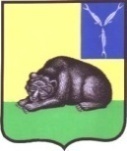 СОВЕТ МУНИЦИПАЛЬНОГО ОБРАЗОВАНИЯ ГОРОД ВОЛЬСК ВОЛЬСКОГО МУНИЦИПАЛЬНОГО РАЙОНАСАРАТОВСКОЙ ОБЛАСТИ                                           Р Е Ш Е Н И Е     30 июня 2016 года                   №  31/3-155                                    г. Вольск О досрочном прекращении полномочий главы муниципального образования город Вольск в связи с отставкой по собственному желаниюВ соответствии с ч.6 ст.36 Федерального закона от 6 октября 2003 года № 131 - ФЗ «Об общих принципах организации местного самоуправления в Российской Федерации», ст. 31 Устава муниципального образования город Вольск Вольского муниципального района Саратовской области, на основании заявления главы муниципального образования город Вольск Матвеева В.Г. о досрочном прекращении полномочий, Совет муниципального образования город Вольск  Р Е Ш И Л:            1.Прекратить досрочно исполнение полномочий главы муниципального образования город Вольск  Матвеева Виталия Геннадьевича с 25 мая 2016 года в связи с отставкой по собственному желанию.    2. Контроль за исполнением настоящего решения возложить на и.о. главы муниципального образования город Вольск Долотову И.Г.            3. Настоящее решение вступает в силу с момента принятия и распространяется на правоотношения, возникшие с 25 мая 2016 года.И.о. Главымуниципального  образованиягород Вольск                                                                                 И.Г.Долотова